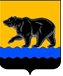 ГЛАВА ГОРОДА НЕФТЕЮГАНСКА постановление27.04.2017 											      № 29г.НефтеюганскО награжденииВ соответствии с Положением о наградах и почётном звании муниципального образования город Нефтеюганск, утвержденным решением Думы города Нефтеюганска от 31.10.2016 № 30-VI, представленными ходатайствами исполняющего обязанности директора департамента экономического развития администрации города Нефтеюганска Т.Ф.Колесник от 14.04.2017 № 03-07-000250/17,  начальника федерального государственного казенного учреждения «6 отряд Федеральной противопожарной службы по Ханты-Мансийскому автономному округу – Югре» Н.Н.Котомчанина от 19.04.2017 № 1634-3-27 постановляю:1.Наградить Благодарственным письмом главы города Нефтеюганска:1.1.за безупречную работу, достигнутые успехи в труде и в связи                       с Всемирным днём охраны труда:1.2.за безупречную работу,  достигнутые успехи в труде и в связи с             Днём пожарной охраны: 2.Вручить лицам, указанным в пункте 1 настоящего постановления, подарочно-сувенирную продукцию согласно приложению.3.Директору департамента по делам администрации города М.Г.Виеру разместить постановление на официальном сайте органов местного самоуправления города Нефтеюганска в сети Интернет.4.Контроль исполнения постановления оставляю за собой.Глава города Нефтеюганска 			                                          С.Ю.ДегтяревПриложение к постановлениюглавы города от 27.04.2017 № 29Подарочно-сувенирная продукцияАлчинову Арину Александровну-старшего специалиста по охране труда и техники безопасности общества с ограниченной ответственностью «Консолидейтед Технолоджи»;Бечикова Алексея Петровича-инженера службы охраны труда федерального казённого учреждения «20 отряд федеральной противопожарной службы государственной противопожарной службы по Ханты-Мансийскому автономному округу – Югре»;Конюхову Екатерину Сергеевну-юрисконсульта Нефтеюганского городского муниципального автономного учреждения культуры «Историко-художественный музейный комплекс»;Наследову Алесю Владимировну-специалиста по охране труда службы охраны труда, охраны здоровья, промышленной пожарной безопасности и охраны окружающей среды обособленного подразделения «Новомет-Нефтеюганск» общества с ограниченной ответственностью «Новомет-Сервис»;Петрову Светлану Иосифовну-специалиста по охране труда общества с ограниченной ответственностью производственно-коммерческой фирмы «Энергосфера»;Размаеву Наталию Николаевну-специалиста по охране труда муниципального бюджетного учреждения «Центр молодёжных инициатив»;Сермеева Игоря Алексеевича-главного специалиста по охране труда, промышленной безопасности, безопасности дорожного движения и охраны окружающей среды общества с ограниченной ответственностью «РосКомСевер»;Фролову Валентину Сергеевну-специалиста по охране труда отдела по правовым вопросам и работе с персоналом частного учреждения дополнительного профессионального образования «Центр профессиональных квалификаций НК «Роснефть» Нефтеюганский корпоративный институт».Шиловских Виталия Ивановича-старшего инспектора (по боевой и физической подготовке) отделения организации службы, подготовки и пожаротушения федеральной противопожарной службы государственной противопожарной службы Федерального государственного казенного учреждения «6 отряд Федеральной противопожарной службы по Ханты-Мансийскому автономному округу – Югре», майора внутренней службы;Подкорытова Павла Александровича-старшего помощника начальника дежурной смены службы пожаротушения федеральной противопожарной службы государственной противопожарной службы Федерального государственного казенного учреждения «6 отряд Федеральной противопожарной службы по Ханты-Мансийскому автономному округу – Югре», капитана внутренней службы;Зубакину Валентину Михайловну-диспетчера центрального пункта пожарной связи службы пожаротушения федеральной противопожарной службы государственной противопожарной службы Федерального государственного казенного учреждения «6 отряд Федеральной противопожарной службы по Ханты-Мансийскому автономному округу – Югре», старшину внутренней службы;Павлова Евгения Владимировича-пожарного 54 пожарно-спасательной части федеральной противопожарной службы государственной противопожарной службы Федерального государственного казенного учреждения «6 отряд Федеральной противопожарной службы по Ханты-Мансийскому автономному округу – Югре», майора внутренней службы.№ п/пНаименованиеКоличество (штук)Багетная рамка для благодарственных писем администрации города Нефтеюганска1